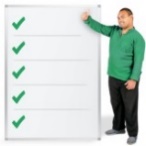 The Data Protection Act says we need to make sure you agree that we can keep personal information about you.This form will be given with your consent and prior agreement to everyone with whom your advocate liaises about your complaint, to provide evidence to them that you wish the advocate to support you.CONFIDENTIALITY STATEMENT: Advocacy for All is a confidential service; anything that you tell us will be kept confidential unless you tell an Advocacy for All advocate something which leads them to believe that you intend to cause harm to yourself or that of another person. In this case the advocate will need to raise a Safeguarding alert and discuss the case with their line manager and Safeguarding teams who may contact you.All records are kept in accordance with Data Protection legislation